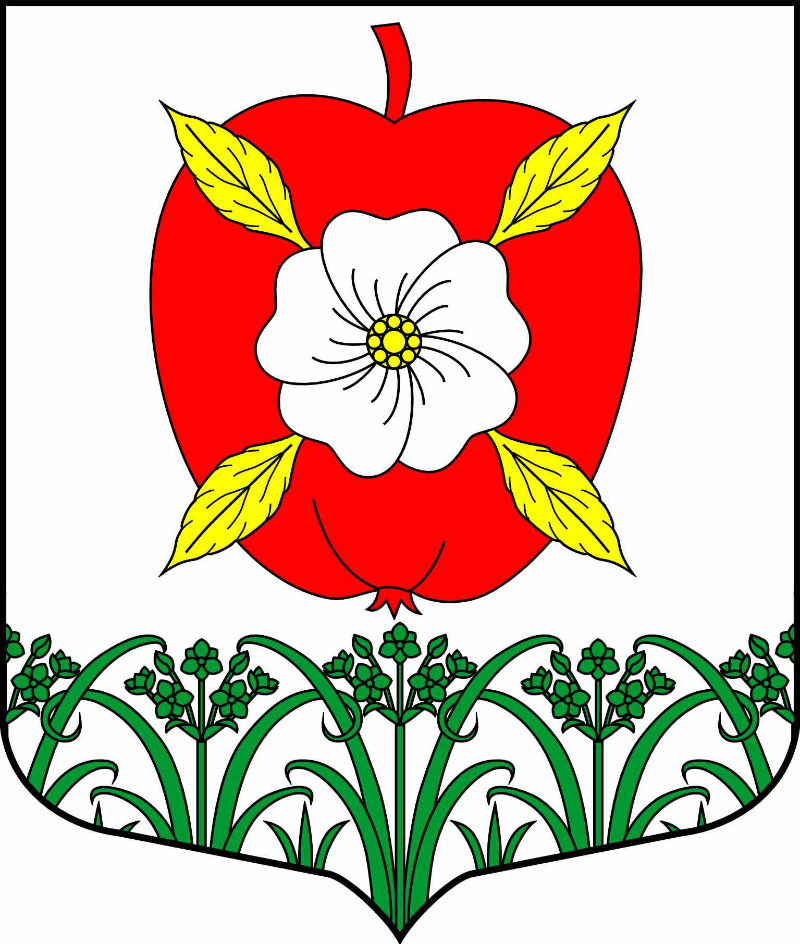 АДМИНИСТРАЦИЯМУНИЦИПАЛЬНОГО ОБРАЗОВАНИЯ УСАДИЩЕНСКОЕ СЕЛЬСКОЕ ПОСЕЛЕНИЕВОЛХОВСКОГО МУНИЦИПАЛЬНОГО РАЙОНАЛЕНИНГРАДСКОЙ  ОБЛАСТИП О С Т А Н О В Л Е Н И Еот  25 мая 2021 года    № 38Об утверждении перечня налоговых расходов Администрации МО Усадищенское сельское поселениеВолховского муниципального районана 2021 год и плановый период 2022-2023 годовВ соответствии со статьей 174.3 Бюджетного кодекса Российской Федерации, постановлением Правительства Российской Федерации от 22 июня 2019 года № 796 «Об общих требованиях к оценке налоговых расходов субъектов Российской Федерации и муниципальных образований», постановлением администрации МО Усадищенское сельское поселение Волховского муниципального района от 24 мая 2021 года № 37 «Об утверждении порядка формирования перечня налоговых расходов МО Усадищенское сельское поселение Волховского муниципального района и осуществления оценки налоговых расходов МО Усадищенское сельское поселение Волховского муниципального района Волховского муниципального района»п о с т а н о в л я ю:1. Утвердить прилагаемый Переченьналоговых расходов администрации МО Усадищенское сельское поселение  Волховского муниципального района.2. Контроль за исполнением постановления оставляю за собой.Глава администрации					Е.Л.МолодцоваИсп. СергиенкоО.И. тел. 34-377УТВЕРЖДЕНпостановлением администрацииУсадищенского сельского поселения Волховского муниципального района от  25 мая 2021г. № 38(приложение 1)ПЕРЕЧЕНЬналоговых расходов Администрации МО Усадищенское сельское поселение Волховского муниципального районана  2021 годи плановый период 2022-2023годовN п/пКуратор налогового расхода Наименование налога, по которому предусматривается налоговая льготаРеквизиты нормативного правового акта, устанавливающего налоговую льготуКатегория налогоплательщиков, которым предоставлена льготаНаименование муниципальной программы, структурных элементов муниципальных программ и(или) целей социально-экономической политики, не относящихся к муниципальным программам 1234561Отдел экономики и финансов администрации МО Усадищенское сельское поселение Волховского муниципального районаЗемельный налогРешение Совета депутатов МО Усадищенское сельскоепоселение Волховского муниципального района от 12 ноября  года №18 «Обустановления земельного налога на территории МО Усадищенское сельское поселение»Ветераны и инвалиды Великой Отечественной войны Муниципальная программа МО Усадищенское сельское поселение Волховского муниципального района Ленинградской области «Комплексное развитие сельской территории муниципального образования Усадищенское сельское поселение Волховского муниципального района Ленинградской области2Отдел экономики и финансов администрации МО Усадищенское сельское поселение Волховского муниципального районаЗемельный налогРешение Совета депутатов МО Усадищенское сельское поселение Волховского муниципального района от  12 ноября  года №18 «Об установления земельного налога на территории МО Усадищенское сельское поселениеМногодетным семьям  Ленинградской области, прописанным на территории  МО Усадищенское  сельское поселение, за земельные участки площадью не более 12 соток, расположенные на территории  МО Усадищенское сельское поселениеМуниципальная программа МО Усадищенское сельское поселение Волховского муниципального района Ленинградской области «Комплексное развитие сельской территории муниципального образования Усадищенское сельское поселение Волховского муниципального района Ленинградской области3Отдел экономики и финансов администрации МО Усадищенское сельское поселение Волховского муниципального района Земельный налогРешение Совета депутатов МО Усадищенское сельское поселение Волховского муниципального района от  12 ноября  года №18 «Об установления земельного налога на территории МО Усадищенское сельское поселениеУменьшения суммы земельного налога на 15 % в отношении земельных участков  сельскохозяйственного  назначения  организаций и индивидуальных предпринимателей, являющихся сельскохозяйственными товаропроизводителями Муниципальная программа МО Усадищенское сельское поселение Волховского муниципального района Ленинградской области «Комплексное развитие сельской территории муниципального образования Усадищенское сельское поселение Волховского муниципального района Ленинградской области